Отчет о работе методического объединения учителей иностранного языкаМБОУ Глубокинской СОШ №32за 2015-2016 учебный год.За отчетный период было проведено 5 тематических заседаний МО. На заседаниях МО были заслушаны отчеты каждого учителя по тематике самообразований, результатов работы учителей и обучающихся. Много внимания уделялось проблеме здоровьесбережения учащихся, работы с одаренными и слабоуспевающими учащимися, совершенствованию методов формирования коммуникативной, социокультурной компетенции, повышению мотивации в изучении языка, использованию новых информационных технологий.Целью деятельности МО учителей иностранного языка является: «Повышение качества иноязычного образования путём совершенствования образовательной среды в соответствии с современными требованиями ФГОС и совершенствования компетентности учителя ИЯ».Методическая тема МО ИЯ: «Формирование успешной многоязычной личности школьника в условиях интегрированного образовательного пространства».Тематика заседаний МОЗаседание №1 (август): «Нормативно-правовое и учебно-методическое обеспечение преподавания ИЯ в школе в 2015-2016 уч.г. (изучение документов)»Заседание №2 (ноябрь): «Приемы и способы повышения мотивации учащихся к овладению иноязычной речью на уроках иностранного языка и во внеурочной деятельности в условиях реализации ФГОС НОО и ООО»Заседание №3 (декабрь): «Активизация инновационной деятельности учителей английского языка. Новые технологии на уроке английского языка (проектно-исследовательская деятельность)»Заседание №4 (март): «Оптимизация работы учителя ИЯ с помощью современных педагогических и ИКТ технологий.»Заседание № 5 (июнь 2016): «Анализ работы методического объединения за 2015/2016 учебный год». Форма проведения: самоанализ деятельностиII. Обобщение передового педагогического опытаОрганизационно-аналитическая деятельностьНа заседаниях МО ИЯ Изучение и обсуждение нормативной документации по ФГОС начального и общего. Изучение новых стандартов, обсуждение проблем при переходе на ФГОС нового поколения. Разработка материала для информационного пространства. Распределение поручений по научно-исследовательскому, организационному, информационному направлениям деятельности МО. Обсуждение планирования работы методического объединения на 2015/2016 учебный год. Определение содержания, форм и методов повышения квалификации педагогов в новом учебном году. Составление, согласование и утверждение календарно-тематических планов, рабочих программ по предмету (в т.ч. 2-4 и 5 кл. по ФГОС). Составление графика контрольных работ. Утверждение тем по самообразованию (обсуждение плана).  Планирование работы с молодыми специалистами (наставничество). Первичная диагностика затруднений педагогических кадров в распространении передового опыта и представлении своего собственного. Разработка и утверждение заданий для подготовки и проведения первого этапа районной олимпиады на школьном уровне по учебным предметам.Предварительное планирование:Школьный этап ВОШ. Районный этап ВОШ. Неделя иностранного языка «Культура народов мира». Проведение творческих конкурсов в классах, олимпиад, викторин. Прохождение программного материала во 2-4 классах, 5-11 классахНа заседаниях МО ИЯ Изучение и обсуждение нормативной документации по ФГОС начального и общего. Ознакомление с новинками педагогической и методической литературы, материалами периодических изданий.Разработка и согласование плана проведения декады по английскому языку (Подготовка участников конкурса. Подготовка организаторов конкурса. Подготовка программы предметной недели. Распределение обязанностей среди учителей иностранных языков)Планирование работы с одаренными (олимпиады, конкурсы) и пассивно-мотивированными детьми в учебной деятельности. Создание банка данных на одаренных детей. Составление	плана работы с одаренными детьми.Изучение литературы по проблеме повышения качества образовательного процессаПланирование взаимоконтроля за соблюдением единого орфографического режима в тетрадях (перенесен на 4 четверть)Учебно-методическая деятельностьДанная деятельность включает в себя работу с документацией1.  Работа с программными документами в области образования. Ознакомление с документами «Закон об образовании».2.	Работа с научно-методической литературой.3.	Информирование педагогов и учащихся о различных образовательных событиях. 4.	Обновление личных страниц педагогов, добавление на них информации об участии в конкурсах, о наградах и званиях, о публикациях, о разрабатываемых проектах и осуществляемых исследованиях, об используемых программах и технологиях.На заседаниях МО ИЯ за отчетный период учителями-предметниками были рассмотрены следующие вопросы методического характера:«Организация самостоятельной деятельности учащихся в рамках реализации ФГОС второго поколения.» (Борисова В.В.)«Способы повышения мотивации учащихся к овладению устной иноязычной речью. (Денисова Д.Н.) Практические эффективные методики и приёмы обучения учащихся межкультурному иноязычному общению«Анализ урока иностранного языка как компонент профессиональной компетентности учителя иностранного языка в условиях введения стандарта второго поколения.» (Студеникина А.Д.)«Компетентностный подход в ФГОС». (Денисова Д.Н.)«Принципы построения технологической карты урока английского языка» (Борисова ВВ.) «Система оценивания в соответствии с ФГОС» (презентация) Колтунова А.Н.«О нормировании домашнего задания на всех ступенях обучения» (Борисова В.В.)Принято решение: -создание банка технологических карт по предмету;-продолжать работу по пополнению банка контрольных работ;  -продолжение работы по созданию банка диагностических методик оценки качества образовательной среды, педагогической деятельности, индивидуальных достижений обучающихся в соответствии с федеральными государственными образовательными стандартами общего образованияРабота с документацией: Во второй четверти был проведен контроль за соблюдением единого орфографического режима в тетрадях печатного образца в 5-х классах по английскому (5а кл.-13; 5б кл. -12) и немецкому языкам (5б кл -14), а также с целью проверки правильности ведения тетрадей, оформление, сохранность, качество проверки учителями, соответствие объема домашних работ. В основном выше сказанные параметры соответствуют допустимой норме: грамотность - на среднем уровне, объем – оптимальный. Замечания: Рекомендуется больше обращать внимание на записи даты на иностранном языке также в тетрадях печатного образца с целью выработки навыков правильного ведения рабочей документации школьника.Использование новых педагогических технологий в работе учителей ИЯНа заседаниях МО ИЯ установлено, что учителя-предметники стараются использовать на уроках новые педтехнологии: Студеникина АД. – технологии развития критического мышления, сотрудничества, информационные технологии; Борисова В.В. – технологии языкового портфеля, использования компьютерных программ, проектная технология и информационно-коммуникационная технологии, Денисова Д.Н. – игровые технологии,  технология индивидуализации обучения. Принято решение более широкое их использование (с выходом на обсуждение заседаний МО)Инновационная деятельность по предмету ИЯВвиду выше сказанного, дополнительно принято решение широко использовать на уроках следующие инновационные технологии: − видеофильмы − видеокурсы − проектные методики − техники формирования способностей − техники работы со знанием − компьютерные технологии − метапредметные технологии − дистанционное обучение − дистанционное тестирование − личное информационное пространствоРабота по формированию способности понимания на уроках английского языка. − Использование ИКТ на уроках английского языка − Подготовка выступлений по темам самообразования, посещенным курсам, мастер-классам, семинарам. − Посещение семинаров и мастер-классов по инновационным технологиям обучения. − Разработка сценариев уроков в мыследеятельностных технологияхАктивное внедрение технологии проектной деятельности учащихся в соответствии с требованиями ФГОС в практику учителей иностранного языкаФормирование УУД учащихся на уроках английского языка в начальной школе Формирование коммуникативных УУД на уроках английского языка и во внеурочной деятельности.Изучение литературы по проблеме повышения качества образовательного процесса, применяя инновационные технологии.Продолжать: активное внедрение технологии проектной деятельности учащихся в соответствии с требованиями ФГОС в практику учителей иностранного языка; формирование УУД учащихся на уроках английского языка в начальной школе; формирование коммуникативных УУД на уроках английского языка и во внеурочной деятельности. Повышение педагогического мастерстваАттестация и повышение квалификации учителей ИЯРабота учителей в межаттестационный период по совершенствованию педагогического мастерства через взаимопосещение уроков, подготовку открытых мероприятий. Учителя иностранного языка постоянно работают над повышением своей квалификации. За прошедшее полугодие учителя Студеникина А.Д. и Борисова В.В. повысили свою профессиональную подготовку на курсах: по программе: «Реализация ФГОС в коррекционном образовании» (Автономной некомерческой организации дополнительного образования «Сибирский институт непрерывного дополнительного образования», а Денисова Д.Н. 11.10.2015 прошла курсы «ФГОС: Современный, интерактивный учебный комплекс по иностранным языкам в создании развития предметно-пространственной среды» в ГБОУ ДПО Ростовской области РИПК и ППРО. C 28 марта Студеникина А.Д. прошла курсы ЭКСПЕРТОВС 29 апреля 2016г. Борисовой В.В. присвоена высшая квалификационная категория сроком на 5л.-Участие в методических неделях, конференциях, семинарах, вебинарах, подтвержденных сертификатами, в частности, издательства «Просвещение», по темам: «Дошкольное образование», , «Подготовка к ЕГЭ/ОГЭ», «Открытые уроки с использованием ЭФУ и общеметодические «Современное образование педагогов», «Стандарт и проблемы». Дополнительно Борисова В.В. принимала участие в вебинарах и конференциях других издательств «Титул», «Учитель», «Макмиллан», «Рилод», «Оксфорд Юнивёсити Пресс», «Дрофа» по основным темам: «Итоговая аттестация», «Работа с учебниками АНГЛИЙСКИЙВ ФОКУСЕ в рамках реализации ФГОС», ««Подготовка к олимпиадам по предмету», «Организация самообразования учителя, внеурочной деятельности и работа МО по предмету; участие во Всероссийской практико-ориентированной онлайн конференции «Образовательная галактика – Intel -Интел» по теме «Современная школа: новые образовательные технологии»; 10-я Всероссийская онлайн-конференция издательства «Рилод» по теме «Педагогические инновации» и издательства «Макмилан» по теме «Преемственность подготовки учащихся к итоговой аттестации». В ноябре Студеникина А.Д. прошла успешно аттестацию и 28 декабря 2015 получила высшую квалификационную категорию. Итак, обозначим формы методической работы, направленные на повышение квалификации и профессионального мастерства: курсовая подготовка, обучающие вебинары, участие в работе сетевых сообществ в интернете, мастер-классы (отчет по самообразованию), публикации.2. Взаимопосещение уроков с целью обмена опытом, повышения педагогического мастерства                    ???Во второй четверти Студеникина А.Д. посетила урок английского языка Борисовой В.В. в 4-б классе 01.12.2015 г. по теме «Развитие лексико-грамматического оформления речи по теме «Город и село». Соответствие целей урока его месту в изучении учебной темы, требованиям программы обучения английскому языку и учебного плана для данного класса. воспроизведение в перерыве в звукозаписи иноязычной речи; использование других средств создания языковой среды; оформление соответствующим образом классной доски; использование таблиц, визуальной наглядности к уроку и т. д. Следует отметить эффективность переключения учащихся на предмет «английский язык»; беседа учителя с учащимися на английском языке; ориентирование учащихся на составление плана урока совместно с учителем и на достижение практических (коммуникативных, познавательных), воспитательных, общеобразовательных целей; речевая зарядка в игровой форме; использование микробеседы учителя с учащимися; рациональное применение методических приемов для создания в классе творческой, деловой, доброжелательной атмосферы; использование в ходе речевой разминки материалов по учебной теме урока и ориентирование речевой разминки на достижение целей урока. Домашнее задание: качество выполнения домашнего задания ; комментирование учителем выполнения задания, использование прием драматизация (по ролям) проверки; способы компенсации недоработки на текущем (следующем) уроке; учет трудностей, возникающих у учащихся при выполнении домашнего задания; обобщение типичных ошибок; разъяснение причин, вызывающих эти ошибки; использование эффективного способа их преодоления; исправление ошибок; атмосфера корректности и доброжелательности в ходе проверки домашнего задания. Введение нового материала: форма введения нового материала; использование индуктивного (дедуктивного) способа; использование интерактивной доски (компьютерная программа к учебнику) доски, ТСО, материала учебника; использование предметной, изобразительной наглядности (картинки по теме), истолкования, дефиниции, комментария, переноса, контекста, соответствие ступени обучения характеру языковых единиц, трудности вводимого материала, контроль понимания новых языковых единиц; использование учащимися языковых единиц в контексте предложений. Обучение говорению: подбор речевого материала, речевых ситуаций, диалога-образца, текста (устного, письменного), использование наглядности, ТСО; организация помощи учащимся и управление построением диалогических (монологических) высказываний; применение различных видов опор (плана, и др.); эффективность игровых приемов и проблемных заданий, использованных учителем. Обучение чтению: формирование навыков техники чтения и умений понимать читаемое в течение уорка; использование разнообразных приемов, заданий и упражнений на предтекстовом, текстовом и послетекстовом этапах; правильность решения задачи каждого этапа работы над текстом; применение рациональных методических приемов для контроля понимания (заданий найти правильный ответ на вопрос из ряда данных, воспроизвести контекст на основе ключевых слов, озаглавить абзацы и т. д.); использование контекста как базы для развития устной речи, целесообразность такого использования текста на данной ступени обучения; эффективность упражнений. Использование форм классной работы: соотношение фронтальной и групповой работы; работы в парах и индивидуальной работы; рациональность применения разнообразных форм заданий; формы учебного взаимодействия (ученик – учитель, ученик – книга, ученик – магнитофон, ученик – диапозитив или рисунок, ученик – реалии страны изучаемого языка, ученик – ученик). Учитель использовал рациональные средства учета, контроля и оценки: эффективность вопросно-ответной работы, выполнения упражнений и заданий, тестирования, работы с рисунками, раздаточным материалом. Заключительный этап урока: беседа учителя с учащимися; ответы на вопросы, не входящие в план урока; учет личностных интересов в выборе заданий, разного уровня подготовки и разной скорости усвоения нового материала при выборе заданий для разных групп учащихся; стимулирование дискуссии, обсуждения; применение дифференцированных форм поощрения и порицания в зависимости от личностных характеристик учащихся. Учитель и класс: общая атмосфера занятия (оптимистическая, активная, деловая, доброжелательная); контакт учителя с классом; уровень профессиональной подготовки учителя, владения методикой обучения английскому языку; личные качества учителя как педагога; выразительность речи учителя, тон, стилистическая корректность, отсутствие (наличие) языковых ошибок, тембр голоса - на соответствующем уровне. Понимание классом (группой) целей выполняемых учебных действий; инициативность учащихся в общении с учителем, с соучениками; предложение своих решений; высказывание своих мнений; стремление пользоваться английским языком; отсутствие боязни допустить ошибку; оценка учащимися учителя как специалиста, симпатия к учителю. Использование родного (русского) языка в речи учителя и учащихся: использование учителем родного языка для разъяснения учащимся инструкции, когда, по его мнению, учащиеся не знают определенных слов и словосочетаний, а их употребление оправдано ситуацией; дублирование на родном языке своих наиболее сложных для понимания высказываний; постоянное использование английского языка как средства общения с учащимися; применение родного языка как основы мыслительной деятельности учащихся для того, чтобы побудить учащихся говорить только на английском языке; использование родного языка в целях экономной семантизации, для разъяснения наиболее трудного материала, истолкования реалий, иллюстрации и более доступного понимания стилистических, оказания помощи учащимся в подготовке самостоятельных высказываний, сопоставления результата ошибки в англоязычной речи, ее влияние на понимание в общении с аналогичной ошибкой в родной речи; способы поощрения предпочтительного или постоянного использования учащимися английского языка; использование родного языка учащимися (постоянно или только тогда, когда им не хватает необходимых языковых средств). Рациональное использование времени на уроке: время говорения учителя и учащихся в минутах; время, затраченное на организационный момент, контроль домашнего задания, презентацию нового материала, его коррекцию, тренировочные задания, итоговый контроль, объяснение домашнего задания, заключительную часть урока; время говорения на родном и английском языках, соответствие распределения времени на уроке по плану занятия.     Далее, Студеникина А.Д. в рамках конкурса «Учитель года» давала открытый урок немецкого языка по теме «Мой дом» в 5 классе, с использованием современных технологий проектов, сотрудничества, критического мышления, здоровьесберегающих технологий.В рамках внутришкольного контроля в III-четверти завуч, Мельникова Н.И., посетила уроки английского языка Борисовой В.В. Цель: нормирование объема домашних заданий по предмету. (9-б класс по теме «Вильям Шекспир»; 8-а,8-в классы - Тема урока: Культуроведение по теме Темза; 5-а класс по теме «Праздники») Соответствие целей урока его месту в изучении учебной темы, требованиям программы обучения английскому языку и учебного плана для данного класса. Домашнее задание: проверка задания на уроке, контроль его в ходе работы над новым учебным материалом; качество выполнения домашнего задания. Рекомендации: более рационально использовать время на уроке (в соответствие психофизиологических особенностей класса, их базовых умений и навыков в распределении времени на уроке по плану занятия).   В IV-четверти Борисова ВВ. посетила урок английского языка Денисовой Д.Н. в 5-б классе по теме: « Путешествия.»     Задачи: 1) повторение изученных и введение новых слов по теме «Каникулы» (вопросно-ответная форма); 2) освоение активной лексики в речи (из букв составить слова – названия видов транспорта.   3)   развитие умений поискового чтения; (работа с интерактивной доской); 4) повторение и обобщение формообразования и употребления модального глагола can; освоение новых значений (разрешение/запрет); 5) развитие умения выборочно понимать на слух необходимую информацию с опорой на контекст (заполнение пропусков – аудирование и письмо); 6) Обсуждение грамматического правила употребления can и его значения, задайте учащимся вопросы для проверки понимания; 7) развитие умений вести диалог этикетного характера при заказе тура, учитель показал взаимосвязь с домашним заданием (написать краткий текст-описание (рекламу); 8) Подведение итогов учитель провел после звонка (обсуждение с учащимися: что они научились делать -выражать, описывать, читать, писать).                                                                                                                                                      Работа по самообразованию учителейПрофессиональная деятельностьУчастие педагогов в профессиональных конкурсах, публикацииОбразовательная деятельностьАДАПТАЦИОННЫЙ ПЕРИОД (2, 5 и 10-х классов)Во II четверти традиционно был проведен мониторинг адаптации 2-х и 5-х классов к учебной деятельности по предмету в условиях реализации ФГОС. Данные исследования зафиксированы в форме количественных показателей психолого–эмоциональное состояние учеников к предмету и уверенности в их возможностях изучения ИЯ на начало года для последующего сравнения на конец года, чтобы выявить как положительные, так и отрицательные стороны организации учебного процесса. Данные мониторинга «Психоэмоциональное состояние обучающихся в учебно-познавательной деятельности», где раскрываются - «Динамика желания ребенка учиться во всех классах на начало и конец уч. года» и «Количественные показатели уверенности в изучении ИЯ» указывают на уменьшение желания учиться к концу года, но повышение показателей уверенности в изучении ИЯ тоже к концу уч.г. Анализ адаптации учащихся 2-х классах показывает более тревожное состояние учащихся по сравнению с 5-ми классами. Анализ адаптации 10-го класса показывает снижение мотивации в учебной деятельности и пассивное общее состояние к предмету.АНАЛИЗ УРОВНЯ ЗУН УЧАЩИХСЯ за годВ сентябре был проведен входной контроль с 5 по 11 классы. Английский язык (учитель Борисова В.В.)Лучший результат качества= (учитель Денисова Д.Н.). Лучший результат качества-Немецкий язык (учитель Студеникина А.Д.)Лучший результат качества-Основные ошибки в работах учащихся: недостаточное понимание детальной и общей информации содержания текста; недостаточное владение тематической лексикой по заданной теме и грамматическими явлениями (образование форм глаголов времен совершенного вида, суффиксы прилагательных и наречий).Анализ качества знаний в конце полугодия по иностранным языкам выявил удовлетворительные показатели качества знаний - успеваемость 100%, качество знаний по всем классам (общий показатель): Борисова - 68%, Денисова - 65,7%, Студеникина - 53,9%; Колтунова -  %.Лучшие показатели качества обученности по результатам ГОДА по классам:Студеникина А.Д. – 2а, 11кл. -100%, 6а- 85,7%; 6б – 80%; 5а – 71,4%; 3-в – 62,5%;Борисова В.В. – 7а – 85,7%; 3б – 89,5%; 3а -76,5%; 11кл -83,3%; 5а -70,6%; 6-а -70%; 8-в -83,3%; 2а – 83,3%;Денисова Д.Н. – 9в – 85,7%, 10кл -77,8%; 6б -87,5%; 2-б – 80%; 7б – 78,6%; 3в и 4а -66,7%; 8в – 75%;Колтунова А.Н. –Низкие показатели качества обученности по результатам полугодия по классам:Студеникина А.Д. – 5в – 0%, 9а -16,7%, 7б,7в и 8б -28,6%;Борисова В.В. – 7в – 16,7%; 9в – 40%; 8а и 9б - 46%;Денисова Д.Н. – 5в – 40%, 4в – 44,4%;Колтунова А.Н. –РАБОТА С ОДАРЕННЫМИ ДЕТЬМИОсновная педагогическая деятельность –участие в олимпиадах, конкурсах, проектно-исследовательской работы во внеурочное время. При работе с одаренными детьми принято решение использовать следующие методики для выявления таковых: МЕТОДИКА ЭКСПЕРТНЫХ ОЦЕНОК ПО ОПРЕДЕЛЕНИЮ ОДАРЁННЫХ ДЕТЕЙ (А.А. Лосева) Эта методика проводится на основе наблюдений за ребенком. Предлагаемые характеристики интересов помогут Вам в анализе его поведения, умственного и физического развития. (Интеллектуальная сфера, Сфера академических достижений, Творчество, Литературные сферы, Артистическая сфера, Музыкальная сфера, Техническая сфера, Двигательная сфера, Сфера художественных достижений, Общение и лидерство). Мы полагаем, что создание развивающей образовательной среды основывается на развитии навыков совместной познавательной деятельности у одаренных детей; создании обстановки комфортной ситуации для творческой самореализации, благоприятных условий для различных форм группового творчества (мозговой штурма, синектика и др.). Мы предполагаем, что можно выделить следующие принципы практической работы с одарёнными детьми, направленные на создание развивающей образовательной среды.
Принципы практической работы на уроках ИЯ:создание «ситуации совместной познавательной деятельности», при которой все участники работают над решением творческой задачи; при этом работа распределяется различным образом - учащиеся работают индивидуально, в маленьких группах (диадах, триадах) или же всем классом; развитие особенностей мышления, способностей к обнаружению противоречий, системы мотивации, направляющих развитие у одаренных детей потребностей в самообучении и саморазвитии, умений взаимодействовать в группе; развитие у одаренных детей потребностей в совместной работе, умений взаимодействовать в группе, умений общаться с другими людьми, развитие коммуникативной компетентности. Основная педагогическая деятельность – участие в олимпиадах, конкурсах, проектно-исследовательской работы во внеурочное время, на уроках индивидуально-дифференцированные задания. При работе с одаренными детьми принято решение оформить банк данных по предмету, в конце года провести мониторинг участия одаренных детей во внеурочной деятельности. Дополнительно организовать банк данных обучающихся, имеющих склонность к развитию одаренности по предмету ИЯ. В результате, в конце уч.года составлен список данных обучающихся каждым учителем для последующего мониторинга качества успеваемости. Установлено, что у учителей Студеникиной А.Д способности данных школьников пользуются в достаточной мере; у Денисовой Д.Н. – в удовлетворительной; Борисовой В.В. – в полной мере.РАБОТА С УЧАЩИМИСЯ, ИСПЫТЫВАЮЩИМИ ТРУДНОСТИ В ИЗУЧЕНИИ ИНОСТРАННОГО ЯЗЫКАПедагог должен методически грамотно работать не только с «одаренными» детьми, но и с учащимися, которые в силу сложившихся социальных, экономических, экологических и прочих обстоятельств нуждаются в специальном отношении. Поэтому необходима оптимизация работы со слабыми детьми, имеющими пробелы в знаниях. При организации деятельности таких учащихся на уроке от учителя требуется специальная методическая подготовка, знание методов и приемов, позволяющих одновременно с обучением детей вести работу коррекции восприятия, памяти, внимания, развития речи, мыслительных операций. На каждом уроке предусматривается применение различных методов, приемов и средств обучения. На заседаниях МО ИЯ установлено, что учителями ведется коррекционная работа, которая представляет собой меры по устранению или снижению имеющихся отклонений от нормы, предполагает преимущественное использование индивидуальных форм взаимодействия с ребенком, позволяющих учитывать параметры его физического и психического развития и иные индивидуальные особенности (карточки, работа в группах, дополнительные баллы за инициативность и творческий подход в выполнении заданий). Особое внимание уделяется усилению практической направленности предмета, выделению существенных признаков изучаемого материала, опоре на жизненный опыт ребенка, использование межпредметных связей, соблюдение принципа необходимости и достаточности, систематический контроль за познавательной деятельностью и эмоционально-волевой регуляцией поведения ученика с целью оказания своевременной помощи в реализации индивидуальных возможностей и развития творческих способностей; использование методов и приемов обучения, ориентированных на «зону ближайшего развития» ребенка, т.е. создание оптимальных условий для реализации его потенциальных возможностей. Оказание помощи ребенку происходит по принципу от минимальной к максимальной (стимулирующая, направляющая, обучающая). На этапе завершения урока важно, чтобы ученик вышел из деятельности с положительным личным опытом, и чтобы в конце урока возникала положительная установка на дальнейшее учение. Учитель показывает ученикам их слабые места, чтобы сформировать у них представление о своих возможностях, совместно с учениками анализируя пройденный материал и степень его усвоения. Это делает их мотивацию более адекватной и действенной. В результате организована работа по ведению тетрадей слабоуспевающих учащихся для отслеживания динамики учебной деятельности. Учителями-предметниками ШМО ИЯ также составлен список данных обучающихся для их последующего мониторинга обученности. Внеурочная деятельностьОрганизация внеклассной работы учащихся за прошедший период включала в себя следующее: просмотр видео на иностранном языке, подготовка проектов o проведение праздников стран изучаемого языка, проведение различных школьных конкурсов, а также консультаций по предмету. Также: -- Разработка дифференцированных заданий.--Создание и обеспечение доступа к справочным информационным и учебно-тренировочным материалам, оформление стендов.− Проведение школьного тура Всероссийской Олимпиады по иностранным языкам, подготовка учащихся к районному туру Олимпиады и участие в ней. (Приложение)В районном туре Олимпиады школьников участвовали:Далее в конце 2015 года в декабре заключительные уроки по ИЯ были посвящены встрече Рождества и Нового года (песни, презентации), чтобы в рамках урока обучающиеся смогли получить и совершенствовать социокультурные знания стран изучаемого языка, а также привить положительное отношение к учебной деятельности.-- Выставка рисунков (март 2016) учителей-предметников на первом этаже школы (поздравления на английском и немецком языках) к Международному Женскому празднику (под названием «Весеннего настроения, дорогие учителя»)--В III-четверти были проведены праздничные уроки (в среднем звене), посвященные Дню святого Валентина с целью совершенствования социокультурных знаний стран изучаемого языка, а также привить положительное отношение к учебной деятельности.-- В IV-четверти в рамках недели ИЯ (с 18.04 по 30.04. 2016г.) была организована выставка рисунков с двойной тематикой «400-й годовщина смерти драматурга», посвященная жизни и творчеству Уильяма Шекспира, и «90-летие королевы Елизаветы II». Учителями-предметниками английского языка также были проведены ШЕКСПИРОВСКИЕ уроки, на которых ребята получили возможность открыть для себя Шекспира и соприкоснуться с его творчеством через просмотр фильмов, мультимедийные проекты, разные события, а в чём-то и переосмыслить его наследие. В течение недели ИЯ были проведены следующие мероприятия в форме нестандартных уроков: Студеникина Анна ДмитриевнаБорисова Вера ВасильевнаДенисова Дарья НиколаевнаПосещение родительских собранийУчастие в дистанционных олимпиадах, викторинах и конкурсах ШКОЛЬНИКОВТворческая деятельность обучающихсяИтоговая аттестация обучающихсяВ начале учебного года учителями-предметниками был утвержден план работы по подготовке и проведению ЕГЭ и ГИА и установлен список школьников, сдающих экзамены (нем ГИА -9-б- Иванова М., англ. ЕГЭ – Левченко А.). В частности:Знакомство учащихся с информацией о проведении ЕГЭ и ГИА.Проведение условного входного контроля в формате ЕГЭ и ГИА.Оформление стендов.Знакомство с инструкцией (изучение документов).Создание и обеспечение доступа к справочным информационным и учебно-тренировочным материалам, оформление стендов.Составление графика консультаций (в апреле).Проведение условно-диагностических работ в формате ЕГЭ с 4-х по 11-е классы с обсуждением результатов на заседании МО.Посещение и участие учителей в семинарах по подготовке к ЕГЭ и ГИА.Разработка дифференцированных заданий.Выбор стратегии подготовки учащихся к ЕГЭ и ГИА.Обмен опытом (открытые уроки, выступления на МО).Участие учащихся в репетиционных ЕГЭ и ГИА.Следует отметить частичное выполнение перечисленных пунктов, согласно которым учителя ИЯ на уроках выполняли задания в формате экзамена по предмету, учитывая, что большинство упражнений в учебниках построены именно в подобном формате. Учащиеся 9х и 11=х классов выполняли демонстрационные варианты экзамена на интернет-порталах http://4ege.ru/angliyskiy/ ЕГЭ онлайн https://ege.yandex.ru/english/ ; http://english-study-cafe.ru/index.php/students/exam/135-ekzameny-uchashchimsya-ege/859-ustnaya-chast-ege-po-anglijskomu-yazyku ; http://lengish.com/tests/ieltsРабота лингафонного кабинетаВ августе перед занятиями была проведена подготовка кабинета к новому учебному году. Также была осуществлена переработка старых пособий, наглядного материала из фонда кабинета, дидиктический материал, раздаточный материал, газеты и журналы на иностранном языке, компьютерные программы. Был составлен график работы согласно расписанию по предмету ИЯ. В план работы кабинета также включены такие темы, как:                                                                                                                                              − Изучение новинок литературы на иностранном языке.                                                                              − Посещение и проведение тематических выставок.                                                                          В лингафонном кабинете у каждого учащегося имеется рабочее место, где он может подключить головные микрофоны (наушники) с регулировкой громкости, вызовом преподавателя путем нажатия кнопки вызова, прослушивания записей или одноклассников (диалогическое высказывание), возможностью проговаривания слов, новых фраз, разнообразных рифмовок, скороговорок на конкретный звук и т.п. На каждом уроке используется лингафонное оборудование для достижения учебных целей, где учитель прибегает к рациональным способам, повышая эффективность учебного процесса (чаще в основной и средней школе по сравнению с начальной). За пройденный период в первой четверти лингафонное оборудование применялось в малой степени по причине учительских больничных и необходимости выполнения программы по предмету для достижения базового уровня. В связи с чем во второй четверти в лингафонном кабинете учителями-предметниками были организованы дополнительные занятия в начальных классах по предмету согласно установленному графику работы кабинета. Проведенные занятия были направлены на выполнение программы в полном объеме в условиях реализации ФГОС второго поколения. Некоторые вебинары издательств «Просвещение», «Титул» и др. проходили в лингафонном кабинете, используя USB-модем, учитывая занятость кабинета по расписанию. В кабинете также проводились предметные олимпиады школьного этапа по немецкому и английскому языкам. Изменения в интерьере кабинета такие как демонстрационный камин и «Английский уголок чаепития» с успехом продолжают использоваться для проверки и развития диалогической речи во время уроков. Для рационального и полного использования мультимедийного оборудования и интерактивной доски была пополнена база DVD, CD-дисков, в частности, к учебнику английского языка «Английский в фокусе», компьютерные обучающие программы для 3-го класса. Следует отметить, что интерактивная доска применяется в большей степени на начальном уровне по сравнению со средним, и в малой степени в старших классах. В течение полугодия учитель английского языка Борисова В.В. проводила консультационные занятия по проектно-исследовательской деятельности в 5-6-х и 9-11-х классах для последующего участия ребят в конкурсах. Кабинет был сценической площадкой для выполнения видеоработ и фотоотчета проектной деятельности. Такие конкурсы как, Международный интернет-конкурс исследовательских работ по английскому языку «Colourful Planet», проходившем на информационно-публицистическом портале Творческая мастерская учителей английского языка «English is my life» с 10 октября по 23 декабря 2015г (Проект «Однажды в средневековой Италии») при участии 6=х классов (Диплом победителя); Всероссийский конкурс видеороликов на английском языке «Видеорепортажи о летних каникулах», проходившем на информационно-публицистическом портале Творческая мастерская учителей английского языка «English is my life» с 15 октября по 7 ноября 2015г. при участии 9-11 кл. (Диплом лауреатов). Во внеурочное время в кабинете проводились консультации на тему участия в дистанционных олимпиадах в домашних условиях с учащимися, имеющими письменное разрешение родителей на использование информационных интернет-технологий в образовательных целях. В канун новогодних праздников кабинет был украшен, и последние уроки четверти проводились в праздничной обстановке с рождественскими песнями и презентациями. В 5-х классах Борисова В.В. провела урок в игровой форме «веб-квеста» (поиск заданий по кабинету и их выполнение). В последующем учитель на заседании ШМО в форме мастер-класса представила информацию о технологии проведения веб-квестов.За отчетный период ответственная за кабинет Борисова В.В. и учителя-предметники (Студеникина А.Д. и Денисова Д.Н.) вели журнал учета работы и технической сохранности ПК и мультимедийной системы. За пройденный период в третьей четверти лингафонное оборудование применялось в малой степени по причине карантина и необходимости уплотнения программы по предмету для достижения базового уровня, а также невозможности использования из-за количества обучающихся в классах. Изменения в интерьере кабинета, такие как демонстрационный камин и «Английский уголок чаепития», с успехом продолжают использоваться для проверки и развития диалогической речи во время уроков. Для рационального и полного использования мультимедийного оборудования и интерактивной доски была пополнена база презентаций по предмету, но ввиду уплотнения материала интерактивные возможности были использованы в неполной мере. Следует отметить, что интерактивная доска применяется в большей степени на начальном уровне по сравнению со средним, и в малой степени в старших классах. В течение 3 и 4 четверти учитель английского языка Борисова В.В. проводила консультационные занятия по проектно-исследовательской деятельности в 5-х и 8-х классах для последующего участия ребят в сетевых проектах (Международный КОМАНДНЫЙ ВЕБ-КВЕСТ ДЛЯ УЧАЩИХСЯ, ПОСВЯЩЕННЫЙ В. ШЕКСПИРУ и ЕГО ТВОРЧЕСТВУ, который проходит на информационно-публицистическом портале Творческая мастерская учителей английского языка «English is my life» и Всероссийский учебный сетевой Проект “Landmarks of the USA” ( “Достопримечательности Соединённых Штатов Америки”- Профессиональное сообщество педагогов «Методисты» (методисты.ру), подготовительные работы для Всероссийского конкурса проектов и исследовательских работ на темы «Экология. Здоровье» (апрель-май) на информационно-публицистическом портале (бесплатная) Творческая мастерская учителей английского языка «English is my life»; репетиции сказки «Золушка» и песен на англ.языке для участия во Всероссийском конкурсе актерского мастерства на английском языке «THE WORLD OF THEATRE» (май) на информационно-публицистическом портале Творческая мастерская учителей английского языка «English is my life»; видеосъемки для  Международного конкурса "1616-2016: Momentous year", посвященного творчеству Уильяма Шекспира на образовательно-информационном портале «Интерактивный научно-методический журнал «Сообщество учителей английского языка» и  для Конкурса сонетов Шекспира. Номинация "Лучшая декламация-сонета" (бесплатная) (издательство «Титул» и учебно-методический журнал «Английский язык в школе»), а также участие школьников в  олимпиадах с 4 по 11 классы. Во внеурочное время в кабинете проводились консультации на тему участия в дистанционных олимпиадах в домашних условиях с учащимися (4-11 кл), имеющими письменное разрешение родителей на использование информационных интернет-технологий в образовательных целях. В кабинете были проведены проектные занятия по подготовке к Школьной Выставке рисунков (март 2016) учителей-предметников на первом этаже школы (поздравления на английском и немецком языках) к Международному Женскому празднику (под названием «Весеннего настроения, дорогие учителя»), а также к Выставке рисунков (апрель 2016), посвященной 90-летию королевы Елизаветы II и 400-й годовщине смерти драматурга Уильяма Шекспира. Некоторые вебинары издательств «Просвещение», «Титул» и др. проходили в лингафонном кабинете, используя USB-модем, учитывая занятость кабинета по расписанию. Борисова В.В. дополнительно принимала участие в вебинарах ООО «Лайн» (http://www.dialog-nibelung.ru/webinar) по темам: «Современный урок с использованием лингафонного класса» и «Проводим занятие в лингафонном кабинете», где были рассмотрены не только вопросы работы оборудования «Диалог Niebelung», но и система упражнений с использованием лингафонного обрудования (хотя в кабинете другое лингафонное оборудование). Далее, на заседании ШМО Борисова В.В. провела в лингафонном кабинете мастер-класс для учителей ИЯ о технологии проведения и использования электронных пазлов на уроках ИЯ (программа JigsawPuzzlePlatinum2). В IV-четверти (07 апреля  и 23 мая)Борисова В.В. участвовала в вебинарах по темам: «Возможности лингафонного оборудования для преподавателей иностранных языков и других предметов» и онлайн семинар «Создание собственных материалов. Практические советы».Выводы       МО учителей иностранного языка за отчетный период проводило большую работу по обучению и воспитанию учащихся, что подтверждает позитивная стабильность качества обучения, победы учащихся в предметных конкурсах, научно-исследовательских проектах.       МО работает по коммуникативной методологии, внедряя новейшие инновационные технологии: проектную методику, личностно-развивающие методы, медиа-технологии, здоровьесберегающие технологии, развивая коммуникативную и социокультурную компетенцию учащихся.        Учителя постоянно повышают свой профессиональный уровень, ведут большую общественно-педагогическую деятельность.Рекомендуется:-Активнее внедрять в учебный процесс разнообразные информационные технологии на уроках для повышения их эффективности.-Совершенствовать формы индивидуальной и групповой работы с одаренными и пассивно-мотивированными детьми в учебной деятельности.-Более тщательно готовить учащихся к олимпиадам разного уровня.-Привлекать большее количество учащихся во внеурочную работу по предмету.-Продолжить систематическую отработку заданий в формате ЕГЭ на среднем и старшем этапе.-Продолжить повышение профессионального мастерства.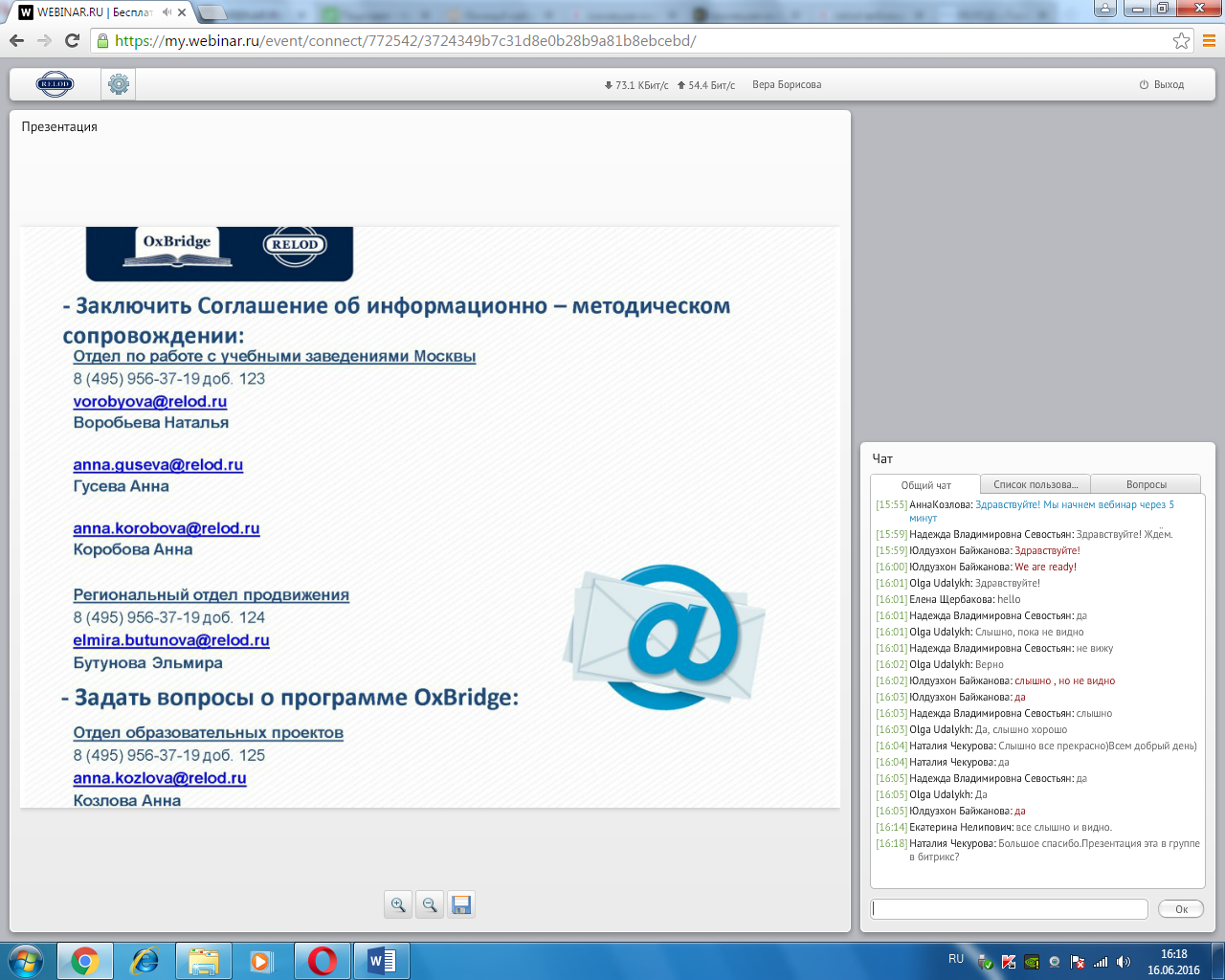 №ФИОпредметТемаСрокиВыход1Студеникина Анна Дмитриевнанемецкий язык«Чтение аутентичных текстов как средство развития страноведческих навыков учащихся»2013-2017Доклад с презентацией2Борисова Вера Васильевнаанглийский язык«Активизация познавательной деятельности обучающихся с использованием проектных методик с целью реализации принципов системно-деятельностного подхода в обучении ИЯ»2013-2017Доклад с презентацией (мастер-класс)3Денисова Дарья Николаевнаанглийский язык«Развитие лексических навыков на уроках английского языка обучающихся начальной школы»2014-2018Доклад с презентацией4Колтунова Алла Николаевнанемецкий язык«Особенности обучения чтению на начальном и среднем этапах обучения иностранному языку»2015-2019Доклад с презентациейФИО уч-ляНазвание работыМесто изданияРезультатПобедСтуденикина Анна Дмитриевна--Учитель года 2015-2016 (районный этап)--Международный конкурс начинающих переводчиков имени М.Л.Лозинского в номинации – поэзия--Региональный сетевой проект «Отечество славлю, которое есть…» ноябрь2014-сентябрь2015--Персональная Страница МУЛЬТИУРОК.РУ и INFOUROK.RU--Учитель года 2015-2016 (районный этап) Мастер-класс (обмен опыта работы) по теме --КУРСЫ Удостоверение о повышении квалификации по программе дополнительного профессионального образования «управление методической работой» по проблеме «Экспертиза профессиональной деятельности и оценка уровня профессиональной компетентности педагогических работников»--КУРСЫ Удостоверение о повышении квалификации по программе «Реализация ФГОС в коррекционном образовании» (декабрь)--Свидетельство о подготовке призёров международного проекта и Благодарность за активное участие и организацию в работе международного проекта videouroki.net ООО "ИНТОЛИМП" (май 2016)1) 3класс; 2) 5класс;                    3) 6 класс; 4) 8 класс;                     5) 10 класс;-- Публикации21.03.2015 «Города Германии» презентация к теме «Лица города – визитная карточка страны»03.12.2015 Контроль аудирования в 3 классе05.10.2015 «Рабочая программа по немецкому языку в 10 классе»05.10.2015 «Немецкий язык. Стартовая контрольная работа в 3 классе»--Институт русской литературы (Пушкинский Дом) РАН и Союз писателей (Санкт-Петербург) --ГБОУ ДПО Ростовской области РИПК и ППРОРайонный этапГБОУ ДПО Ростовской области РИПК и ППРОс 28.03 по 08.04.2016г. (72ч.)ООО "ИНТОЛИМП"-- Автономная некоммерческая организация дополнительного образования «Сибирский институт дополнительного образования» --videouroki.net ООО "ИНТОЛИМП"-- сайт infourok.ru Проект «Инфоурок»-- на портале МультиUROK-участиеIII-место--участие--участиеДиплБорисова Вера Васильевна--Всероссийский конкурс «Вопрос мэтру науки. Юбилей» (Е.И.Пассов)-- Региональный сетевой проект «Отечество славлю, которое есть…» ноябрь 2014-сентябрь 2015-- Международный конкурс начинающих переводчиков имени М.Л.Лозинскогов номинации – поэзия--Публикация учебно-методического материала «Расширенный отчет о работе МО учителей ИЯ за год»--Международный мастер-класс по английскому языку «Интерактивная доска в редакторе lino как форма проектной деятельности учащихся под контролем учителя»--Персональный сайтhttp://englishray.jimdo.com--мастер-класс на Районном заседании МО ИЯ «Методический квест как форма организации (март)-- Дистанционный мастер-класс «Электронные пазлы, как современные средства учебного назначения»--КУРСЫ Удостоверение о повышении квалификации по программе «Реализация ФГОС в коррекционном образовании» (декабрь)--Публикация учебно-методического материала «План работы с молодыми специалистами»--Международный обучающий онлайн семинар учителей английского языка по теме: «A.B.C.D.model for writing learning outcomes» (модель A.B.C.D. - обучение, направленная на определение целей и постановки задач обучения.--Диплом учителю-координатору за подготовку победителей ежегодного Всероссийского конкурса актерского мастерства на английском языке «THE WORLD OF THEATRE» май Конкурсная работа: Инсценировка сказки «Золушка»--Свидетельство участника конкурса мастер-классов среди учителей образовательных организаций России--Диплом победителя (I-место) Всероссийской олимпиады «Подари знание» Олимпиада: «Современные педагогические технологии для реализации требований ФГОС» (май-июнь)-- Публикация методической разработки «Дидактический материал по английскому языку «Неправильные глаголы английского языка»--Свидетельство участника видеоконференции «Школа цифрового века: итоги пятилетия и перспективы развития» (июнь)--Сертификат участника Всероссийского конкурса учителей иностранного языка на лучшую методическую разработку «Урок-инсценировка по ИЯ»-- Публикация методической разработки «Презентация по английскому языку «Подготовка к аудированию в формате итоговой аттестации (начальная школа)»-- Публикация методической разработки «Надпредметное понимание ФГОС в условиях его реализации»--1) Сертификат организатора, 2) Благодарственное письмо за высокий уровень подготовки призеров в Международной онлайн-олимпиаде «Фоксфорда» I, II и III сезонов --Диплом за подготовку призёров командного веб-квеста по английскому языку, посвященного творчеству В.Шекспира--Благодарственное письмо за активное участие в проведении сетевого проекта «Достопримечательности США» 2016г.--Сертификат участника дистанционного Мастер-класса (72 часа) «Коллаборативная среда на уроках английского языка»--1) Свидетельство о подготовке призёров и победителей международного проекта и 2) Благодарность организатору за активное участие и организацию в работе международного проекта videouroki.net --Сертификат участника конференции «Контроль соответствия качества иноязычного образования требованиям ФГОС ООО» (сентябрь 2015)---презентация по теме «Проектирование метапредметного урока» на Районном заседании МО ИЯ (апрель)--«…Курсотека…» Междун мастер-класс--Интерактивный научно-методический журнал «Сообщество учителей английского языка»--ГБОУ ДПО Ростовской области РИПК и ППРО-- Институт русской литературы (Пушкинский Дом) РАН и Союз писателей (Санкт-Петербург) --интернет-портал образовательного характера (сайт-СМИ) Pedsovet.su--информационно-публицистический портал Творческая мастерская учителей английского языка «English is my life»Семинар РМО Красновская СОШ Каменского р-на--Сообщество изучающих и преподающих «Английский язык в школе» (anglyaz.ru)-- сайт infourok.ru Проект «Инфоурок»-- Автономная некоммерческая организация дополнительного образования «Сибирский институт дополнительного образования» --информационно-публицистический портал Творческая мастерская учителей английского языка «English is my life»----информационно-публицистический портал Творческая мастерская учителей английского языка «English is my life»--независимое педагогическое издание «Учительская газета» 2016 май--сетевое издание «Подари знание»-- сайт infourok.ru Проект «Инфоурок»--Издательский дом «Первое сентября»--педагогическое сообщество МОЁ ОБРАЗОВАНИЕ http://moeobrazovanie.ru/edu/lk/blogs-- сайт infourok.ru Проект «Инфоурок»-- сайт педагогическое сообщество МОЁ ОБРАЗОВАНИЕ http://moeobrazovanie.ru/edu/lk/blogs--«Центр онлайн-обучения Нетология-Групп» http://foxford.ru/-- информационно-публицистический портал Творческая мастерская учителей английского языка «English is my life» с 1 марта по 23 апреля 2016г--Государственное бюджетное учреждение дополнительного профессионального педагогического образования «Информационно-методический Центр» Красносельского р-на г.Санк-Петербург-- интернет-портал Профессиональное сообщество педагогов «Методисты» (методисты.ру - группа  «Преподавание английского языка»)-- ООО "ИНТОЛИМП" (май 2016) проекта videouroki.net-- Центр дополнительного профессионального образования «Международные образователные проекты «Экстерн»-- Семинар РМО Калитвенской СОШ Каменского р-наинформационно-публицистический портал Творческая мастерская учителей английского языка «English is my life» с 15 авг по 25 августа 2015гПобедитель--участие--участиеСвидетельство о публикации--участие--участие--участиеСвидетельство о публикации--участиеза подготовку победителей--участиеДиплом победителяСвидетельство о публикацииУчастДиплДенисова Дарья НиколаевнаКУРСЫ Удостоверение о повышении квалификации по программе «ФГОС: Современный, интерактивный учебный комплекс по иностранным языкам в создании развития предметно-пространственной среды»ГБОУ ДПО Ростовской области РИПК и ППРО11.10.2015г.Колтунова Алла Николаевна6а6а5а5а6в6в7а7а7в7вУсп%Кач%УКУКУКУК8а8а8в8в9б9б9в9в1111укукукукУ-к5б5б5в5в6б6б7б7б7в7вУсп%Кач%УКУКУКУК8б8б8в8в9а9а9в9в10               10               укукукукУ--к6а6а6б6б6в6в7б7б7в7вУсп%Кач%УКУКУКУК7525750501786147208а8а8в8в9а9а9в9в1011укукукукУ-кУ-к6717431360406717100-43100-75классНазвание мероприятия3 - б, вНестандартный урок, посвященный «Празднованию Пасхи в Германии»5 - а, б, вКонкурс рассказчиков «Я хочу вам рассказать…»Выставка проектов6 – а, б, вУрок-заочное путешествие по городам Германии7 – а, б, вИгровая эстафета «Спорт в нашей жизни»8 – а, вВикторина о Германии9 - а, б, вКонкурс презентаций о СМИ10Нестандартный урок по теме «Современная музыка в Германии»11Конкурс переводчиков2 – а, б, вНестандартный урок «Мы играем и поем»классНазвание мероприятия2 а, вВидеоурок «Достопримечательности Лондона», «Королева Елизавета»3аУрок-игра «В Британии»3бУрок-игра «В Британии»4бКонкурс рисунков, посвящённый 90-летию королевы Елизаветы II5аКонкурс «Грамотеи английского языка»Участие в международном проекте КОМАНДНЫЙ ВЕБ-КВЕСТ ДЛЯ УЧАЩИХСЯ, ПОСВЯЩЕННЫЙ В. ШЕКСПИРУ и ЕГО ТВОРЧЕСТВУ6а, вЛингвистический марафон по теме «Великобритания»Урок-инсценировка по сказке «Золушка»7а, вУроки-презентации по теме «Страны и города мира»8б, вКонкурс переводчиков сонетов В.Шекспира9б, вОлимпиада по страноведению «Знаете ли вы?»11КВН «Жизнь и творчество Шекспира»классНазвание мероприятия2 б,вУрок "Прогулка по Британии"3вУгадай литературного героя4аКонкурс рисунков, посвящённый 90-летию королевы Елизаветы II4вКонкурс рисунков, посвящённый 90-летию королевы Елизаветы II5бКонкурс кроссвордов5вКонкурс кроссвордов6бКВН "A"– Battle7б, вКонкурс "Знаешь ли ты пословицы и поговорки?"8б, вЛингвистическая игра “Enjoy the Stations” 9а, вВикторины по странам изучаемого языка: США и Австралия.10КВН «Жизнь и творчество Шекспира»ФИО учителяТемаКлассСтуденикина Анна Дмитриевна--Помощь ребенку в выполнении домашних заданий по немецкому языку--Специфика изучения немецкого языка во 2м классе2-в,Апрель1-вБорисова Вера Васильевна--Система оценки при обучении английскому языку. Как подготовиться к 5му классу.--Значение домашнего задания в учебной деятельности школьника--Изучение английского языка как фактор развития образованной личности4-б--2а,2в11клДенисова Дарья НиколаевнаУчебные успехи детей в изучении английского языка. 2-бФИО уч-ля	НазваниеКол-во уч-сяКол-во победителейСтуденикина Анна Дмитриевна--Общероссийская предметная олимпиада "Лисенок- Зимняя сессия"---Международная олимпиада проекта videouroki.net ООО "ИНТОЛИМП", "Дистанционная олимпиада по немецкому языку" "Декабрь 2015--Открытая российская (бесплатная) интернет-олимпиада по немецкому языку «Весна 2016» (МетаШкола. Информационные технологии. Кафедра современных европейских языков РГПУ им. А.И.Герцена) 1-й- УРОВЕНЬ (4-5 классы)-- Международная олимпиада проекта videouroki.net ООО "ИНТОЛИМП", "Дистанционная олимпиада по немецкому языку" "Май 2016”10 (3-6кл)17225Итого541 Гурский Илья 9б-III степени14Итого15Борисова Вера Васильевна-- «Вторая Всероссийская Интернет-олимпиада по английскому языку» (бесплатная)--Дистанционная олимпиада по английскому языку на портале сайта ---«Международный проект VIDEOUROKI.NET» Декабрь-2015      ООО "ИНТОЛИМП"-- Открытая российская интернет-олимпиада по английскому языку «Зима, декабрь 2015» (МетаШкола. Информационные технологии. Кафедра современных европейских языков РГПУ им. А.И.Герцена) 1-й- УРОВЕНЬ (бесплатная)-- Открытая российская интернет-олимпиада по английскому языку «Зима, декабрь 2015» (МетаШкола. Информационные технологии. Кафедра современных европейских языков РГПУ им. А.И.Герцена) 2-й – УРОВЕНЬ (бесплатная)- Интернет-карусель по английскому языку "Дистантное обучение" Центр дополнительного образования детей (9-11 классы) (бесплатная)- Международная лексическая олимпиада по английскому языку (кроссворд) на международном портале дистанционных проектов по английскому языку «English-olimp» IV –этап, 2015- Международный Конкурс-игра по английскому языку «Лев» - «English Lion» (Центр дополнительного образования «Снейл» и ФГБОУ ВПО «Омский государственный педагогический унверситет»- Всероссийский конкурс по английскому языку «Merry Christmas- 2015» (МетаШкола. Информационные технологии. Кафедра современных европейских языков РГПУ им. А.И.Герцена) 1-2й уровни (бесплатная)- Всероссийская олимпиада школьников «Ломоносов 2015/2016» (I-заочный этап дистанционный)   5-9 классы и 10-11 классы (бесплатная)-- Международная (бесплатная) онлайн олимпиада «Фоксворда» Сезон II (декабрь-январь)-- Открытая российская (бесплатная) интернет-олимпиада по английскому языку «Весна 2016» (МетаШкола. Информационные технологии. Кафедра современных европейских языков РГПУ им. А.И.Герцена) 1-й- УРОВЕНЬ (4-5 классы)- Открытая российская интернет-олимпиада по английскому языку «Весна 2016» (МетаШкола. Информационные технологии. Кафедра современных европейских языков РГПУ им. А.И.Герцена) 2-й – УРОВЕНЬ (6 класс) (бесплатная)- Всероссийский конкурс интернет-комиксов "Once upon a time there lived" (Однажды жили-были…) на интернет-портале Профессиональное сообщество педагогов «Методисты» (методисты.ру - группа  «Преподавание английского языка») (бесплатная)- Международная лексико-грамматическая онлайн-олимпиада "The Adventures of Tom Sawyer", посвященная 180-летию со дня рождения Марка Твена на интернет-портале «Сообщество изучающих и преподающих «Английский язык в школе» (anglyaz.ru) (бесплатная)-- «Международная ЕГЭ-Олимпиада. Английский язык» (nic-snail.ru - Центр дополнительного образования «Снейл» - Массовые дистанционные образовательные конкурсы для детей и педагогов).--Всероссийский интеллектуальный турнир по страноведению Великобритании (издательство «Титул»)-- Международная (бесплатная) онлайн олимпиада «Фоксворда» Сезон III (март-апрель)-- Дистанционная олимпиада по английскому языку на портале сайта ООО "ИНТОЛИМП"  «Международный проект VIDEOUROKI.NET» Май-2016   --  Всероссийская Викторина "Quiz British Queen Elizabeth II", посвящённая 90-летию королевы Елизаветы II, на информационно-публицистическом портале: Профессиональное сообщество педагогов «Методисты» (методисты.ру – группа  «Преподавание английского языка» (бесплатная)   http://metodisty.ru/forum/groups/topic/viktorina_Quiz_British_Queen_Elizabeth_II_-50.htm -- Международная Олимпиада «Shakespeare Quotes» (Высказывания Шекспира) для учащихся 5-11 классов, студентов на образовательно-информационном портале «Интерактивный научно-методический журнал «Сообщество учителей английского языка» http://tea4er.ru/contest/4242-shakespearequotes (бесплатная)-- 542425253330211742161613 Итого 1364235Диплом      II-степ-1 челIII-ст-9чел58учНет результИтого37Денисова Дарья Николаевна- Общероссийская предметная олимпиада "Лисенок- Зимняя сессия"- Интернет-карусель по английскому языку "Дистантное обучение" Центр дополнительного образования детей 9-11 классы (бесплатная)--- Международная (бесплатная) онлайн олимпиада «Фоксворда» Сезон II (декабрь-январь)-- «Международная ЕГЭ-Олимпиада. Английский язык» (nic-snail.ru - Центр дополнительного образования «Снейл» - Массовые дистанционные образовательные конкурсы для детей и педагогов).10 класс-- Дистанционная олимпиада по английскому языку на портале сайта ООО "ИНТОЛИМП" «Международный проект VIDEOUROKI.NET» Март -2016 --  Международная (бесплатная) онлайн олимпиада «Фоксворда» Сезон III (март-апрель)122111   (Киреев)Итого81чел Диплом II степени (Исламова)1Итого2Колтунова Алла Николаевна--Общероссийская предметная олимпиада "Лисенок - Зимняя сессия"--Международная олимпиада проекта videouroki.net ООО "ИНТОЛИМП", "Дистанционная олимпиада по английскому языку" "ДЕКАБРЬ- 2015”--Международная олимпиада проекта videouroki.net ООО "ИНТОЛИМП", "Дистанционная олимпиада по английскому языку" "Май 2016”1 (4кл)24Итого72 чел                (3 кл Пинкин Егор-Дипл 1 степ, Щербина Елиз-Д 3 степФИО уч-ляНазваниеКол-во уч-сяКол-во победителейСтуденикина Анна Дмитриевна- Исследовательские проекты (группа старшеклассников 11 класса) по немецкому языку по теме «Известные города Германии»-- Школьная Выставка рисунков (март 2016) учителей-предметников на первом этаже школы (поздравления на английском и немецком языках) к Международному Женскому празднику (под названием «Весеннего настроения, дорогие учителя»)411__15Борисова Вера Васильевна--Международный конкурс рассказов и иллюстраций «Write about your Wonderland» («Напиши о своей стране чудес») издательства «Макмиллан», посвященный 150-летию публикации книги Льюиса Кэрролла «Алиса в стране чудес» (бесплатная)- Всероссийский конкурс видеороликов на английском языке «Видеорепортажи о летних каникулах», проходившем на информационно-публицистическом портале Творческая мастерская учителей английского языка «English is my life» с 15 октября по 7 ноября 2015г. (бесплатная)- Международный интернет-конкурс исследовательских работ по английскому языку «Colourful Planet», проходившем на информационно-публицистическом портале Творческая мастерская учителей английского языка «English is my life» с 10 октября по 23 декабря 2015г (Проект «Однажды в средневековой Италии») 6 кл (бесплатная)- Международный конкурс начинающих переводчиков имени М.Л.Лозинского, проводивший Институтом русской литературы (Пушкинский Дом) РАН и Союзом писателей (Санкт-Петербург) в номинации – поэзия (бесплатная)-- Школьная Выставка рисунков (март 2016) учителей-предметников на первом этаже школы (поздравления на английском и немецком языках) к Международному Женскому празднику (под названием «Весеннего настроения, дорогие учителя»)-- Всероссийский учебный сетевой Проект “Landmarks of the USA” ( “Достопримечательности Соединённых Штатов Америки” (бесплатная)   https://sites.google.com/site/landmarksoftheusa/vizitka-proekta), проходившем на информационно-публицистическом портале интернет-портале Профессиональное сообщество педагогов «Методисты» (методисты.ру – группа  «Преподавание английского языка»)   http://metodisty.ru/m/groups/view/prepodavanie_angliiskogo_yazyka- Международный  КОМАНДНЫЙ ВЕБ-КВЕСТ ДЛЯ УЧАЩИХСЯ, ПОСВЯЩЕННЫЙ В. ШЕКСПИРУ и ЕГО ТВОРЧЕСТВУ (март-апрель), который проходит на информационно-публицистическом портале Творческая мастерская учителей английского языка «English is my life» (бесплатная) http://englishmylife.ucoz.ru-- Всероссийский конкурс проектов и исследовательских работ на темы «Экология. Здоровье» (апрель-май) на информационно-публицистическом портале (бесплатная) Творческая мастерская учителей английского языка «English is my life» http://englishmylife.ucoz.ru  -- Всероссийский конкурс актерского мастерства на английском языке «THE WORLD OF THEATRE» (май) на информационно-публицистическом портале Творческая мастерская учителей английского языка «English is my life»  (бесплатная)  http://englishmylife.ucoz.ru-- Конкурс плакатов о Великобритании, посвященный 90-летию королевы Елизаветы II (издательство «Титул» и учебно-методический журнал «Английский язык в школе») (бесплатная), (май) https://www.englishteachers.ru/forum/index.php?showtopic=3465&page=3-- Школьная Выставка рисунков (апрель 2016) на первом этаже школы, посвященная 90-летию королевы Елизаветы II и 400-й годовщине смерти драматурга Уильяма Шекспира (бесплатная)-- Конкурс сонетов Шекспира. Номинация "Лучшая декламация-сонета" (бесплатная) (издательство «Титул» и учебно-методический журнал «Английский язык в школе»)   https://www.englishteachers.ru/forum/index.php?showtopic=3464&page=4-- Международный конкурс "1616-2016: Momentous year", посвященного творчеству Уильяма Шекспира на образовательно-информационном портале «Интерактивный научно-методический журнал «Сообщество учителей английского языка» (бесплатный)1) http://tea4er.ru/forum/354--/67235---------27-2) http://tea4er.ru/forum/354--/67202----#67202236317354135181382участ3 (лауреаты)6 (победитель)участучучучаст5призёры4 Диплом победителя8____26Денисова Дарья Николаевна-- Школьная Выставка рисунков (апрель 2016) на первом этаже школы, посвященная 90-летию королевы Елизаветы II и 400-й годовщине смерти драматурга Уильяма Шекспира-- Конкурс плакатов о Великобритании, посвященный 90-летию королевы Елизаветы II (издательство «Титул» и учебно-методический журнал «Английский язык в школе») (бесплатная), (май426